Разработка занятия «Плетения из газетных трубочек»Тема: «Корзина их газетных трубочек»Цель занятия: организация практической деятельности, направленной на овладение приёмами плетения из газетных трубочек.-познакомить с техникой кручения газетных трубочек;- сформировать практические умения способов плетения из трубочек;- Знакомство с техникой скручивания газетных трубочек;-отработка практического навыка плетения из газетных трубочекЗадачи:Образовательная : -расширить знания о значениях термина «корзина»;
- познакомить с техникой кручения трубочек из газет. 
Развивающая: 
- развить практические умения в приемах работы по плетению из газетных трубочек; - повторить четные и нечетные числа;- развивать точность, глазомер, пространственное воображение, координацию движений и мелкую моторику рук;
- умение самостоятельно применять полученные знания на практике. 
Воспитательная: 
- воспитывать потребность к труду и сохранности экологической среды, путём использования старых газет и журналов.
Методы обучения: 
- словесный - инструктаж; 
- наглядный - демонстрация приёмов работы и готовых работ. Оборудование:газеты, спица, ножницы, сухой клей, заготовленные трубочки из газет.Ожидаемый результат:изготовление плетёной корзинки,расширение знаний о значении корзин.Ход занятияОрганизационный этап 1В народе говорят: «С мастерством люди не родятся, а добытым ремеслом гордятся» Что означают понятия «ремесло», «мастерство» и почему ими можно гордиться?Ремесло́ — мелкое ручное производство, основанное на применении ручных орудий труда, личном мастерстве работника, позволяющем производить высококачественные, часто высокохудожественные изделия.Ремесло возникло с началом производственной деятельности человека, прошло длительный исторический путь развития, принимая различные формы:а) домашнее ремесло — в условиях натурального хозяйства;б) ремесло на заказ — в условиях разложения натурального хозяйства;в) ремесло на рынок.С возникновением ремесла на заказ и особенно на рынок связано появление и развитие городов как ремесленно-торговых центров. Домашнее ремесло нередко называют домашней промышленностью (то есть производством несельскохозяйственной продукции), ремесло на заказ и на рынок — кустарной промышленностью.Мастерство — умение, владение навыками в какой-либо области.Почему мы выбираем плетение из газет?1)практически нулевая стоимость материала для плетения из газет (дома много старых газет и журналов);2)старые газеты, выброшенные – загрязняют окружающую среду, плетение дает возможность дать прочитанной газете вторую жизнь!3)несложные приемы плетения (легко осваиваются);4)изделия из бумаги (газет) легко склеивать, красить, использовать отделку декупажем, а при покрытии лаком они обретают прочность;5)утилизация газет в домашних условиях экономит денежные средства на приобретение таких предметов быта как вазы, корзины, подставки, рамки, сувениры.2 ЭтапГде встречали слово «корзина»?Корзина - плетеное изделие из прутьев, драни, камыша для упаковки, хранения и переноски разных предметов.По назначению : бельевая корзина, дорожная корзина, корзинадля бумаги,а в баскетболе это укреплённый на щите обруч.Синонимы слова «корзина» - плетёнка, короб, лукошко, тара.3 ЭтапВыбор бумаги для плетения.Для плетения можно использовать газеты, журналы, офисную и упаковочную бумагу, факсовые рулоны, кассовую ленту, кальку и другие виды бумаги.
Газетная бумага, в отличие от журнальной, более рыхлая, менее прочная. Трубочки из неё получаются мягкие, пластичные, но требуют более бережного отношения и во время работы могут рваться.
Журнальные странички более плотные (особенно глянцевые) и несколько тоньше газетной бумаги. Трубочки из журнальных страничек тугие, менее пластичные, но более прочные.

Это интересно!Искусство плетения – древнее, как история человечества. С древнейших времён плели в Африке, Азии, Австралии, Южной и Северной Америке, в Европе. Плели из камыша и тростника, бамбука и лиан, бересты и лозы, из корней деревьев и соломы. Плетение является предшественником ткачества.Первые циновки и одежда, сплетённые из трав – прообраз современных тканей. Самыми старыми из найденных плетёных вещей являются египетские и ближневосточные находки: в гробнице Тутанхамона нашли два хорошо сохранившихся плетёных стула. В Древнем Риме широко использовалась мебель и утварь из лозы и корней деревьев. Восставшие гладиаторы Спартака из виноградной лозы делали себе лёгкие и прочные щиты. Технология плетения использовалась для возведения стен жилищ.1.Подготовка к плетению:Для того, чтобы скрутить трубочки, нам потребуются:газеты,ножницы,клей ПВА.2.Скручивание трубочек-Газетный лист нужно разрезать вдоль на 4 части.-Возьмите 1 полосу, слегка смочите палец в клее и с уголка начните скатывать под углом примерно 30° по отношению к длинной стороне полосы.Можно скатывать трубочки как самокрутки — на весу;можно катать от себя на гладкой поверхности стола;можно скручивать трубочки на спицах.Скручивание на спице-Кладем спицу на нижний угол газетной полосы так, чтобы спица и полоса составляли между собой острый угол приблизительно 30 градусов.-Уголок газетной полосы начинаем накручивать на спицу-Продолжаем накручивать, следим, чтобы трубочка получилась тугой, не слабой и чтобы один конец трубочки был тоньше другого. Это нужно для соединения трубочек между собой.-Капаем капельку клея на уголок полосы.-Покрутим между пальцами для лучшего закрепления.Спицу вытаскиваем и трубочка готова.Наращивание и соединение трубочек-В широкий конец трубочки капаем капельку клея-Узкий конец второй трубочки вставляем в первую трубочку3.Плетение изделия –корзина.1) Из картона вырезать 2 круга для дна (обвели дно банки).Для дна корзины берём плотный картон, а для внутренней стороны – можно и тонкий.2) Крепим стиплером (или наклеиваем) концы 16 трубочек на плотный картон и наверх прутьев наклеиваем внутренний круг.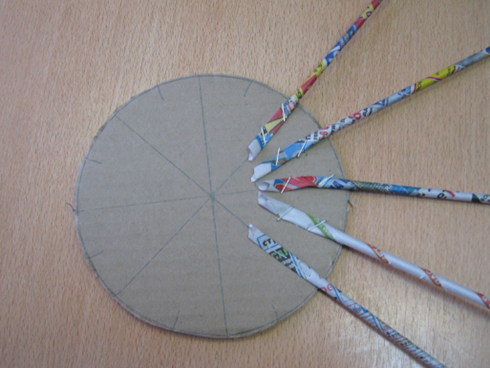 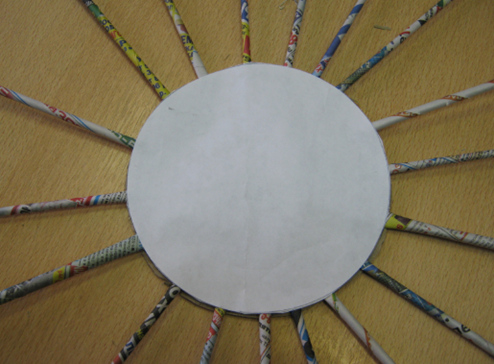 3) Во внутрь круга ставим утяжеленную банку (водой, крупой) и поочерёдно переплетаем 15 , наращивая 16-ую трубочку по мере необходимости (на одну из трубочек капается капелька клей ПВА и вкладывается вовнутрь другой.Лучше всего подождать пока клей полностью высохнет, иначе во время плетения существует большая вероятность, что трубочки разойдутся.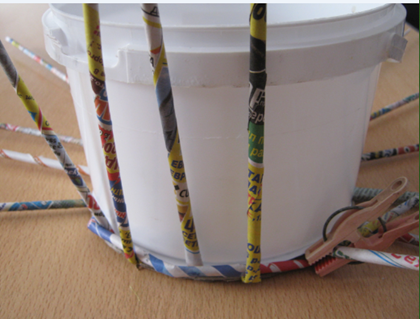 4) Используем стандартное полотняное переплетение (в шахматном порядке перекрывается чётная-нечетная трубочка).Количество трубочек в основании должно быть нечётное + 1 переплетающая.Для более удобного плетения лучше всего иметь под рукой несколько бельевых прищепок, чтобы закрепить концы трубочек.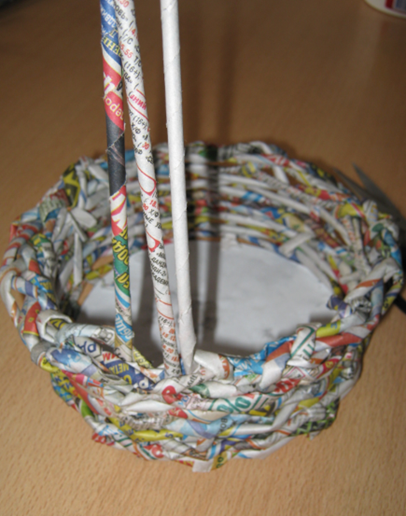 5) Продолжаем плести до нужной высоты. Затем закрываем концы вертикальных трубочек, поочерёдно загибая их с внутренней или внешней стороны, вплетая 2-3 раза между горизонтальными трубочками переплетения.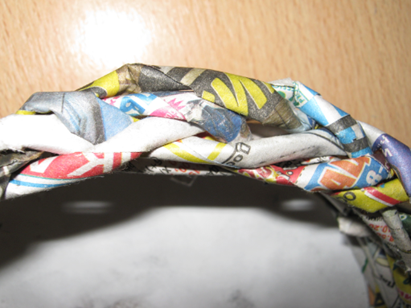 6) Вплетаем 3 трубочки для ручки корзины, переплетаем их поочерёдно 4-ой трубочкой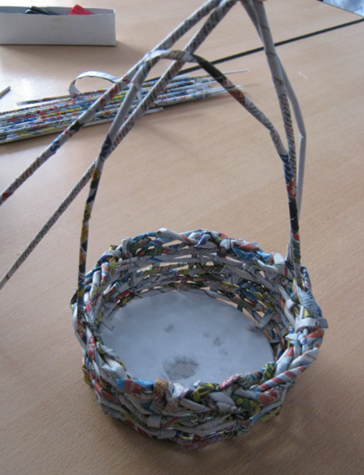 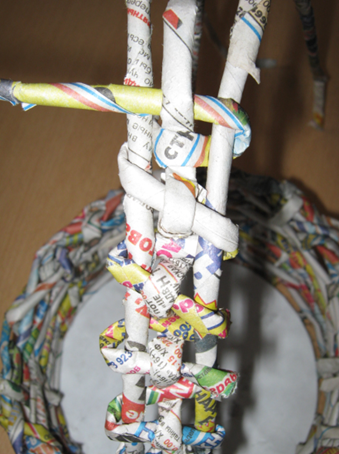 7) Красим готовую корзинку морилкой.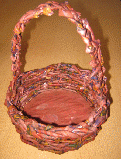 8) Краску на газете закрепляем лаком.«Древолак» - водный лак по дереву, акриловый лак для наружных работ4 ЭтапЗакреплениеЦель этапа:Обобщить полученные знания и навыкиМы рассмотрели разные значения термина «корзина».На практике отработали технику полотняного переплетения.5 ЭтапДемонстрация готовых изделий.Защита своей работы6 ЭтапРефлексия.Цель этапа:Оценить собственную деятельность на занятииОбъективное оценивание своей работы:-как пригодится готовое изделие?7 ЭтапЗаключительный этап.Уборка рабочего места